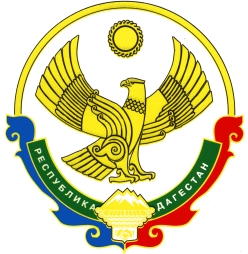 РЕСПУБЛИКА ДАГЕСТАНАДМИНИСТРАЦИЯ МУНИЦИПАЛЬНОГО ОБРАЗОВАНИЯСЕЛЬСКОГО ПОСЕЛЕНИЯ «СЕЛЬСОВЕТ «МЕКЕГИНСКИЙ»ПОСТАНОВЛЕНИЕ «10»  марта  2023 года                                                                                 № 8с. МекегиО присвоении адреса объекту адресации       В соответствии с Федеральным законом от 06.10.2003 № 131-ФЗ «Об общих принципах организации местного самоуправления в Российской Федерации» Федеральным законом от 28.12.2014 № 443-ФЗ «О федеральной информационной адресной системе и о внесении изменений в Федеральный закон «Об общих принципах организации местного самоуправления в Российской Федерации», постановлением правительства Российской Федерации от 19.11.2014 №1221 «Об утверждении Правил присвоения, изменения и аннулирования адресов», руководствуясь Уставом МО СП «сельсовет  «Мекегинский»ПОСТАНОВЛЯЕТ: Присвоить адрес объектам адресации Российская Федерация, Республика Дагестан, муниципальный район Левашинский, сельское поселение село Леваши, село Хебрела-Эла, улица Новая, дом 4 с кадастровым номером 05:31:000069:777      2. Разместить в Государственном адресном реестре сведения адреса объекта адресации.     3. Опубликовать настоящее постановление на сайте Администрации.      4. Настоящее постановление вступает в силу после его официального опубликования     5. Контроль за исполнением настоящего постановления оставляю за собой. И.о. Главымуниципального образованияСП «сельсовет «Мекегинский»                                               И.М. Абдусаламова